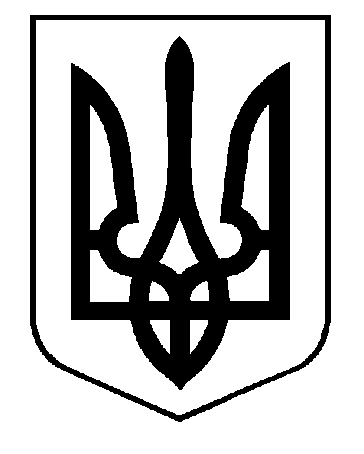 УКРАЇНАВИКОНАВЧИЙ КОМІТЕТСАФ’ЯНІВСЬКОЇ СІЛЬСЬКОЇ РАДИ ІЗМАЇЛЬСЬКОГО РАЙОНУ ОДЕСЬКОЇ ОБЛАСТІ  РІШЕННЯ30 вересня 2022 року									№ 197 Про надання ХХХХХХХ,ХХХХХХХ р. н., статусу дитини, позбавленоїбатьківського піклуванняВідповіднодо ст. 34 Закону України «Про місцеве самоврядування в Україні», п. 24, 25 постанови Кабінету Міністрів України № 866 від 24.09.2008 р. «Питання діяльності органів опіки та піклування, пов’язаної із захистом прав дитини», розглянувши наявні документи ХХХХХХХ, ХХХХ року народження (свідоцтво про народження: серія ХХХ № ХХХХ, видане ХХХХХ року Ізмаїльським відділом державної реєстрації актів цивільного стану в Ізмаїльському районі Одеської області Південного міжрегіонального управління Міністерства юстиції (м. Одеса), актовий запис № 648 від 29.09.2022 р.; акт закладу охорони здоров’я та органу внутрішніх справ України про дитину, покинуту в пологовому будинку, іншому закладі охорони здоров’я від 26.09.2022 р.; повний витяг з Державного реєстру актів цивільного стану громадян щодо актового запису про народження № 00037012893 від 29.09.2022 р., виданий Ізмаїльським відділом державної реєстрації актів цивільного стану в Ізмаїльському районі Одеської області Південного міжрегіонального управління Міністерства юстиції (м. Одеса), який перебуває в перинатальному центрі КНП Ізмаїльської міської ради Ізмаїльського району Одеської області «Ізмаїльська міська центральна лікарня», виконавчий комітет Саф’янівської сільської ради Ізмаїльського району Одеської областіВИРІШИВ:Надати ХХХХХХХ, ХХХХХХ р. н., статус дитини, позбавленої батьківського піклування.Контроль за виконанням даного рішення покласти на заступника Саф’янівського сільського голови Ізмаїльського району Одеської області Чепоя І. Г.В. о. Саф’янівського сільського голови,Секретар Саф’янівської сільської ради                                              Сергій СТАНДРАТЮК